     Hautausmaan talvikunnossapito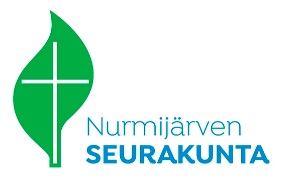      Auraus ja hiekoitus                              merkityillä käytävillä.  Kirkonkylän hautausmaa            Hautaus- ja siunaustilaisuuksiin auraus ja hiekoitus tehdään haudalle saakka.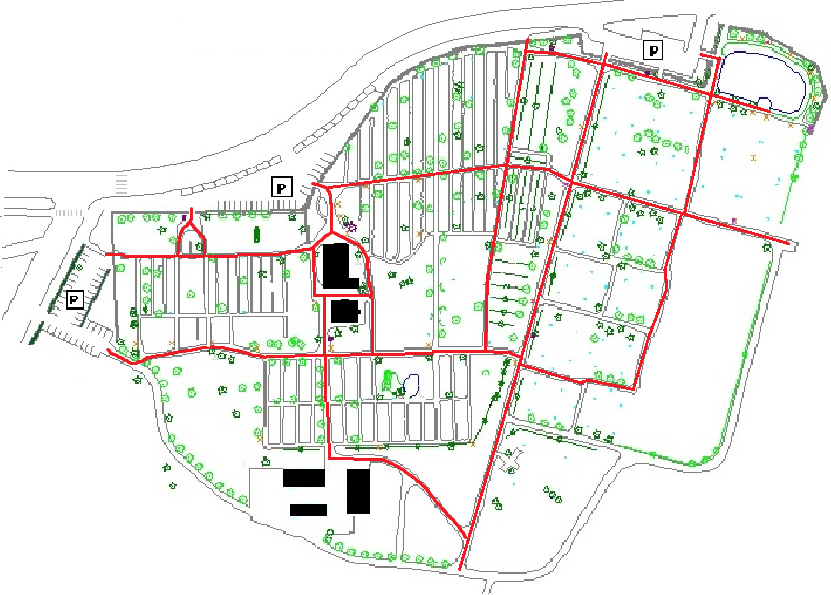 